北京市鲁迅中学1+3培养试验项目面试通知报名时间请于7月17日8：00准时到场报名面试时间7月17日8：30——11：30，面试地点北京市鲁迅中学（西城区新文化街45号）四、  携带材料1、个人信息登记表（本通知附件下载打印，需用黑色签字笔本人手写填写完整）2、8年级《初中学生成绩手册》（小蓝本）（需盖章）3、初中综合素质评价手册——班主任评语、课程评语页（需盖章）4、户口本复印件（首页及本人页）5、若学生为非京籍但具有报考普通高中资格，需携带相关证明材料6、1寸近期免冠证件照2张7、区级以上获奖证书等（选带）8、自带黑色签字笔一支五、  注意事项1、学校位于繁华商区，周边停车位紧张，请尽量乘坐公共交通工具2、如有家长陪同，请保持安静有序，听从学校统一指挥3、请面试学生身着学校校服4、联系电话：66035395乘车路线：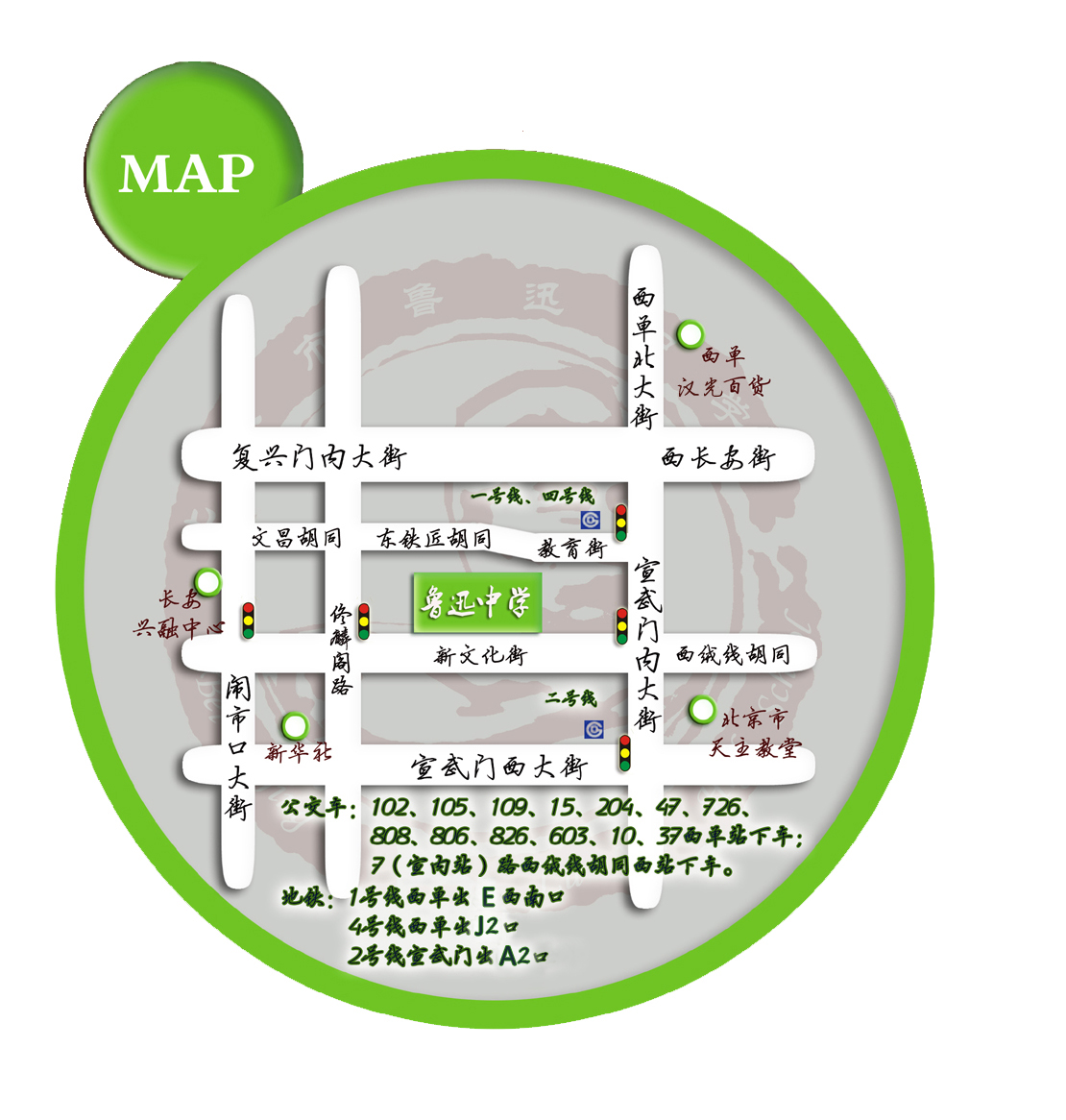 附件：《北京市鲁迅中学1+3培养试验项目学生个人信息登记表》北京市鲁迅中学2016年7月附件：北京市鲁迅中学1+3培养试验项目学生个人信息登记表请如实填写，若经查实信息虚假，该生将会被取消录取资格请如实填写，若经查实信息虚假，该生将会被取消录取资格请如实填写，若经查实信息虚假，该生将会被取消录取资格请如实填写，若经查实信息虚假，该生将会被取消录取资格请如实填写，若经查实信息虚假，该生将会被取消录取资格请如实填写，若经查实信息虚假，该生将会被取消录取资格请如实填写，若经查实信息虚假，该生将会被取消录取资格请如实填写，若经查实信息虚假，该生将会被取消录取资格请如实填写，若经查实信息虚假，该生将会被取消录取资格请如实填写，若经查实信息虚假，该生将会被取消录取资格请如实填写，若经查实信息虚假，该生将会被取消录取资格请如实填写，若经查实信息虚假，该生将会被取消录取资格请如实填写，若经查实信息虚假，该生将会被取消录取资格请如实填写，若经查实信息虚假，该生将会被取消录取资格请如实填写，若经查实信息虚假，该生将会被取消录取资格请如实填写，若经查实信息虚假，该生将会被取消录取资格请如实填写，若经查实信息虚假，该生将会被取消录取资格姓名姓名性别性别性别性别照片粘贴处（免冠近照）（盖章）照片粘贴处（免冠近照）（盖章）民族民族出生年月日出生年月日出生年月日出生年月日照片粘贴处（免冠近照）（盖章）照片粘贴处（免冠近照）（盖章）就读初中学校就读初中学校身份证号码身份证号码身份证号码身份证号码照片粘贴处（免冠近照）（盖章）照片粘贴处（免冠近照）（盖章）户口所在地户口所在地照片粘贴处（免冠近照）（盖章）照片粘贴处（免冠近照）（盖章）现居地址现居地址家长信息父 亲姓名姓名姓名电话电话电话电话电话电话家长信息父 亲工作单位及职务职称工作单位及职务职称工作单位及职务职称家长信息母 亲姓名姓名姓名电话电话电话电话家长信息母 亲工作单位及职务职称工作单位及职务职称工作单位及职务职称初二上学期期末成绩（用百分制）初二上学期期末成绩（用百分制）语文数学附加(20分)英语附加(20分)附加(20分)附加(20分)历史历史地理地理地理政治物理生物生物初二上学期期末成绩（用百分制）初二上学期期末成绩（用百分制）初二下学期期末成绩（用百分制）初二下学期期末成绩（用百分制）语文数学附加(20分)英语附加(20分)附加(20分)附加(20分)历史历史地理地理地理政治物理生物生物初二下学期期末成绩（用百分制）初二下学期期末成绩（用百分制）获得奖励情况（区级以上）获得奖励情况（区级以上）特长及爱好特长及爱好参加学校及社会各类活动情况参加学校及社会各类活动情况联系方式（必须填写）联系方式（必须填写）本人电话：_____________________   监护人电话：_____________________本人电话：_____________________   监护人电话：_____________________本人电话：_____________________   监护人电话：_____________________本人电话：_____________________   监护人电话：_____________________本人电话：_____________________   监护人电话：_____________________本人电话：_____________________   监护人电话：_____________________本人电话：_____________________   监护人电话：_____________________本人电话：_____________________   监护人电话：_____________________本人电话：_____________________   监护人电话：_____________________本人电话：_____________________   监护人电话：_____________________本人电话：_____________________   监护人电话：_____________________本人电话：_____________________   监护人电话：_____________________本人电话：_____________________   监护人电话：_____________________本人电话：_____________________   监护人电话：_____________________本人电话：_____________________   监护人电话：_____________________学生签名学生签名监护人签名监护人签名监护人签名监护人签名监护人签名